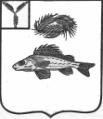 АДМИНИСТРАЦИЯДЕКАБРИСТСКОГО МУНИЦИПАЛЬНОГО ОБРАЗОВАНИЯЕРШОВСКОГО МУНИЦИПАЛЬНОГО РАЙОНАСАРАТОВСКОЙ ОБЛАСТИПОСТАНОВЛЕНИЕот 15.09.2021 года							   	          № 43Об отмене постановленийадминистрации Декабристского муниципального образованияВ соответствии с Федеральным законом от 27.07.2010 № 210-ФЗ «Об организации предоставления государственных и муниципальных услуг», Федеральным законом от 06.10.2003 № 131-ФЗ «Об общих принципах организации местного самоуправления в Российской Федерации», руководствуясь Уставом Декабристского муниципального образования Ершовского муниципального района, администрация Декабристского муниципального образования Ершовского муниципального районаПОСТАНОВЛЯЕТ:Отменить постановление администрации Декабристского муниципального образования Ершовского муниципального района от 05.02.2013 г. № 6 «Об утверждении административного регламента по осуществлению муниципального земельного контроля на территории Декабристского муниципального образования».Отменить постановление администрации Декабристского муниципального образования Ершовского муниципального района от 25.05.2018 № 18 «Об утверждении административного регламента по исполнению муниципальной функции «Осуществление муниципального контроля за соблюдением Правил благоустройства на территории Декабристского муниципального образования».Отменить постановление администрации Декабристского муниципального образования Ершовского муниципального района 22.08.2017 г. № 37 «Об утверждении Административного регламента осуществления муниципального контроля за обеспечением сохранности автомобильных дорог местного значения в границах  населенных пунктов Декабристского муниципального образования».Отменить постановление администрации Декабристского муниципального образования Ершовского муниципального района от 10.03.2016 г. № 13 «Об утверждении административного регламента исполнения муниципальной функции «Осуществление муниципального земельного контроля за использованием земель юридическими лицами и индивидуальными предпринимателями на территории Декабристского муниципального образования»Разместить настоящее постановление на официальном сайте администрации Ершовского муниципального района.И.о. Главы администрации Декабристского МО						          Рыхлова И.М.